On – line 22.3. – 26.3.2021 – 6. ročník22.3.2021 - pondělíČeský jazyk Literární výchova a sloh – Pohádka. Vyprávění podle obrázků. Povídání si o pohádkách – O perníkové chaloupce, O Smolíčkovi, Hrnečku vař…Poslech pohádky – celé odpovědi na otázky.Vyprávění pohádky svými slovyMatematikaVypočítejte písemně (zapiš správně pod sebe): 3 600 + 4 090 +1 050; 2 600 + 1 700 + 4 800; 2 080 + 3 090 +2 070; 5 608 + 1 709 + 1 909; 1 096 + 3 087 + 2 099; 2 980 + 3 670 + 2 850; 6 009+2 007+1 000Př:3 6004 0901 0508 740Kontrola DÚ 37/18Domácí úkol – 38/2023.3.2021 – úterýČeský jazykDiktát vyjmenovaných slovV_dle, brz_,vodní v_r, odv_knout. J_tka posp_chá do um_várny.DÚ  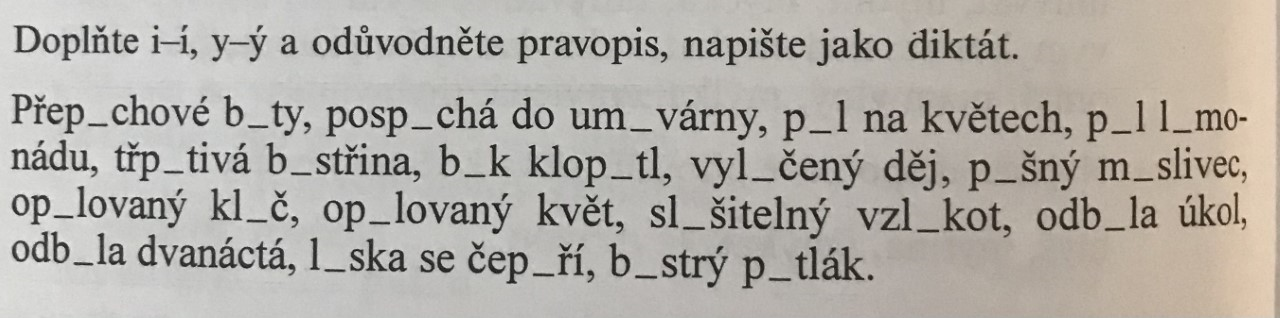 Zápis do sešituPředložkypředložka je samostatné slovoneslabičné a jednoslabičné předložky vyslovujeme dohromady se slovypíšeme je však odděleně, např. v lese; od tebe.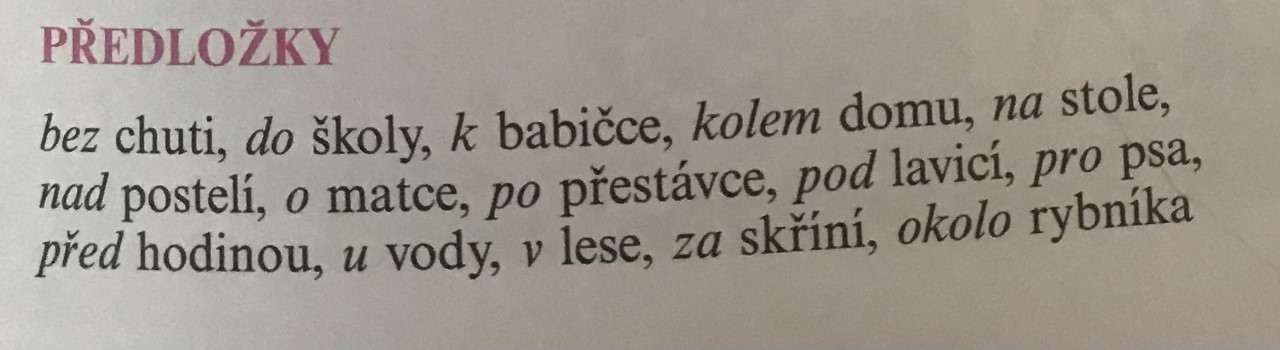 Učebnice strana 13/1vyhledej a napiš z textu předložky s příslušným slovempř. Před polednem (vyznačené slovo je předložka)MatematikaPorovnej a doplň větší, menší, rovná se458	777196	321401	410736	763941	914Vypočítej:5 x 7 =			6 x 9 =			1 x 8 =			4 x 6 =		8 x 4 =9 x 4 =			2 x 3 =			3 x 6 =			5 x 9 =		1 x 2 =3 x 8 =			4 x 4 =			7 x 5 =			7 x 3 =		10 x 3 =5 x 0 =			10 x 7 =		0 x 7 =			9 x 8 =		3 x 4 =Kontrola DÚ.Kdo nebyl dnes na on line, pošle mi ho.Společně slovní úlohy:Učebnice strana 38/21; 38/ 22DÚ – 38/24; 25; 26; 27 24.3.2021 – středaČeský jazykKontrola DÚ učebnice strana 13/1Učebnice strana 13/3 – a) odůvodnit pravopis a doplnit do neúplných slov. Žáci, kteří se neúčastní on – line, musí cvičení napsat.			b) vypsat předložky se souvisejícím slovem (předložky podtrhněte)			př. Přes plot 			c) vypiš všechna podstatná jménaMatematikaKontrola DÚ – znovu postup slovních úlohPřevody jednotek hmotnosti a objemuMalá násobilka  Učebnice strana 42/2 DÚ - žáci, v online výuce, přepíší a vypočítají, a neposílají.25.3.2021 – čtvrtekČeský jazykKontrola DÚOpakování předložekVýklad nové látky  - SLOVESApatří mezi slovní druhyslovesa nám říkají, co podstatná jména dělají, tzn., co dělají osoby, zvířata a věcivyjadřují činnost podstatných jmenslovesa poznáme pomocí osobních zájmenslovesa časujeme u sloves určujeme číslo jednotné a množnéslovesa mají osoby:jednotné číslo			množné čísloosoba	já				myosoba	ty				vyosoba	on				oniona				onyono				onaDÚ – 49/1 - vypsat slovesaMatematikaKontrola DÚ Učebnice strana 40/1Zaokrouhlování – připomeň si na straně 40  - růžový text.DÚ – učebnice strana 40/226.3.2021 – pátekČeský jazykOpakování – slovesaKontrola DÚ – vyhledávání sloves v textu.Časování sloves- učebnice strana 49/1 – přiřazování osobních zájmen ke slovesům.DÚ – vypiš červeně natištěná slova a přiřaď k nim správné zájmeno, urči osobu a číslo. 